Publicado en  el 09/08/2016 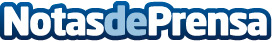 Activada la alerta amarilla por altas temperaturas en las Vegas del Guadiana y la Siberia extremeña, en ExtremaduraEl Centro de Urgencias y Emergencias 112 Extremadura activará mañana martes, día 9, desde las 13:00 hasta las 22:00 horas, la alerta amarilla por altas temperaturas en las Vegas del Guadiana y la Siberia extremeñaDatos de contacto:Nota de prensa publicada en: https://www.notasdeprensa.es/activada-la-alerta-amarilla-por-altas Categorias: Extremadura http://www.notasdeprensa.es